CFA Show Sponsorship Request - 2023-2024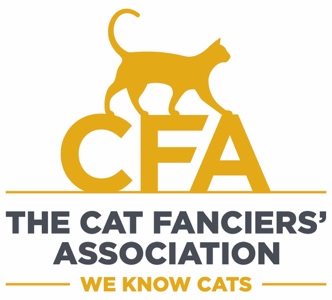 Email request for sponsorship to Lisa Brault, lbrault@cfa.orgat least 30 days before the show (14 days for Hong Kong & China shows)SECTION 1 – General Info – Complete All FieldsClub:       Show Dates:       Region:         Primary Contact Person:        E-mail:        Phone:      Are you hosting this show with another club?   If yes, Club name      Sponsorship to be equally split between both clubs?  Check one - Yes       / No      Send award sponsorship to (name):       (address):      If payment by Paypal, provide Paypal account info:      Name and location of the show hall:      One or two day show:      SECTION 2 – Sponsorship Info & Type RequestedCan qualify for more than one type if applicable - See Section 3.Regular ($1,000)           In-Conjunction ($1,000)           Agility ($300)      Region 9 Judge Airfare Supplement          - -  	Judge Name(s)      Infrequent-Region Judge Supplement (Reg 1-8, ID)           - -  Judge Name      Approval(s) subject to CFA club receiving approved show license.One sponsorship per weekend in the same location for each type of sponsorship.Clubs may obtain additional sponsorship from other sources.Must follow requirements as outlined for each type of sponsorship.Once sponsorship request is approved, sponsorship funds will be sent after: 1) show has been held, and 2) scoring package and entry surcharge payment has been received by Central Office.All sponsorships granted on a first applied, first granted basis.SECTION 3 – Types of SponsorshipRegular - $1,000 per showMaximum two (2) for the same club per show season. In-Conjunction - $1,000 per showShow held in conjunction with another registry’s show. In-Conjunction show must receive CFA Board of Directors approval.Agility - $300 per showShow with an official Agility ring, licensed for scoring and competition.Region 9 Airfare - $500 per judge/per show, max $1,000Contracted judges outside of Region 9, airfare receipt required. Maximum two (2) per club, per show season.Infrequent Judge (all areas except Region 9) - $500 per judge/per show, max $500 - 2 shows per region/IDContracted judges who have not officiated in the show's region in the prior 3 show seasons.Rev. 4/2023